Hej šolarčki, kako ste kaj? Tretji teden je za nami, gremo novim izzivom naproti!Glede na to, da mi nekateri od vas pošiljate sporočila in fotografije, vidim, da ste zdravi in da se imate lepo. In prav je tako!Spet imam za vas nekaj idej za preživljanje prostega časa.Bom vesela kakšne fotografije. Izkoristite sončno vreme in ne pustite se dolgočasju!Imejte se S U P E R. Učiteljica Ana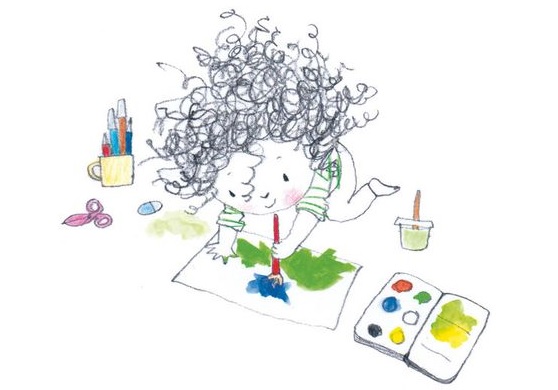 BLIŽA SE VELIKA NOČ – USTVARJAJLetošnji velikonočni prazniki bodo sicer malo drugačni kot običajno, a to ne pomeni, da jih ne bo. LJUBKE ŽIVALI S POMOČJO PRSTNIH ODTISOVPotrebuješ le barvo in flomaster. Odtisni prst na list, uporabi domišljijo in nariši poljubno žival. Ustvariš lahko voščilnico ali pa priložnostno risbico.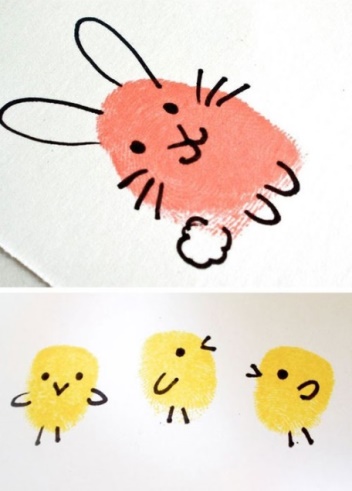 OKRASKI ZA KOLAČKESkupaj s starši speci kaj sladkega (kolačke, pecivo) in jih okrasi z velikonočno dekoracijo. Potrebuješ trši papir, flomastre ali barvice, lepilni trak, škarje in zobotrebce.Na trši papir s svinčnikom nariši zajčka (ali kakšno drugo žival), izreži, na hrbtno stran prilepi zobotrebec in dekoracija je pripravljena. Juhej!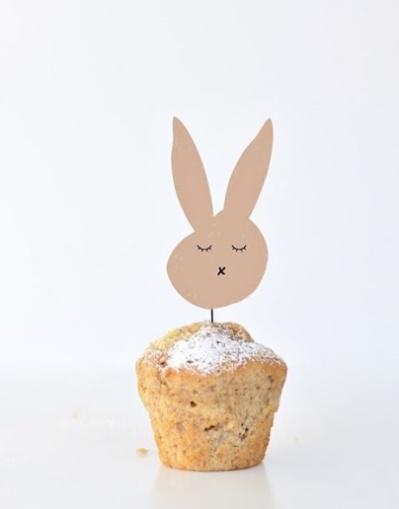 TAKO LAHKO NARIŠEŠ … ZAJČKA!Poglej, kako se nariše prikupen zajček.(Ker gre za uporabo spleta, svetujemo nadzor odrasle osebe.)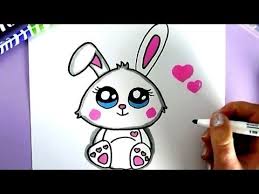 https://www.youtube.com/watch?v=PEGw5eL8P5cZAJEC IZ NARAVNIH MATERIALOVNa list papirja nariši zajčkov obraz (oči, smrček), glavo, ušesa, brke pa naredi iz materiala, ki ga najdeš v naravi (gozdni plodovi, cvetovi, kamenčki, vejice …). Neskončno možnosti imaš!  Če se lotiš, bom vesela slike tvojega izdelka.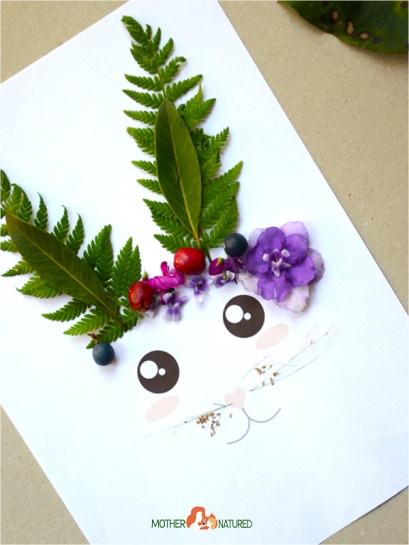 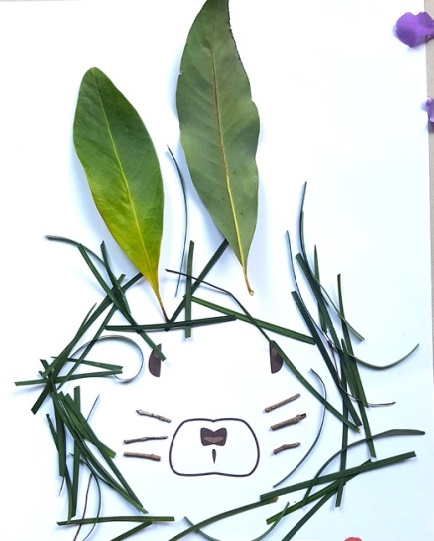 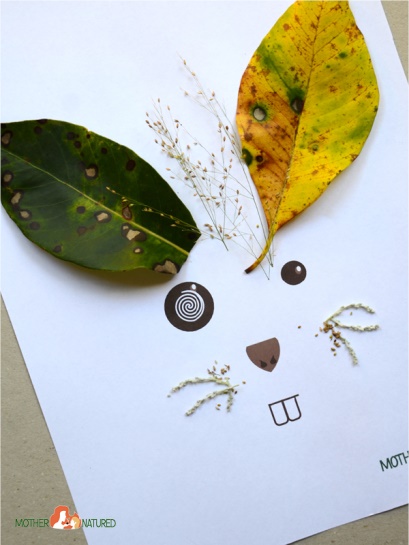 NATISNI IN SE ZABAVAJSlovenska ilustratorka Jana Fak pripravlja pobarvanke za velike in male. Starši ti jih lahko natisnejo, ti pa jih pobarvaj. Če nimate tiskalnika, naj starši prislonijo bel list k ekranu in s svinčnikom prerišejo risbo. Rad/-a te imam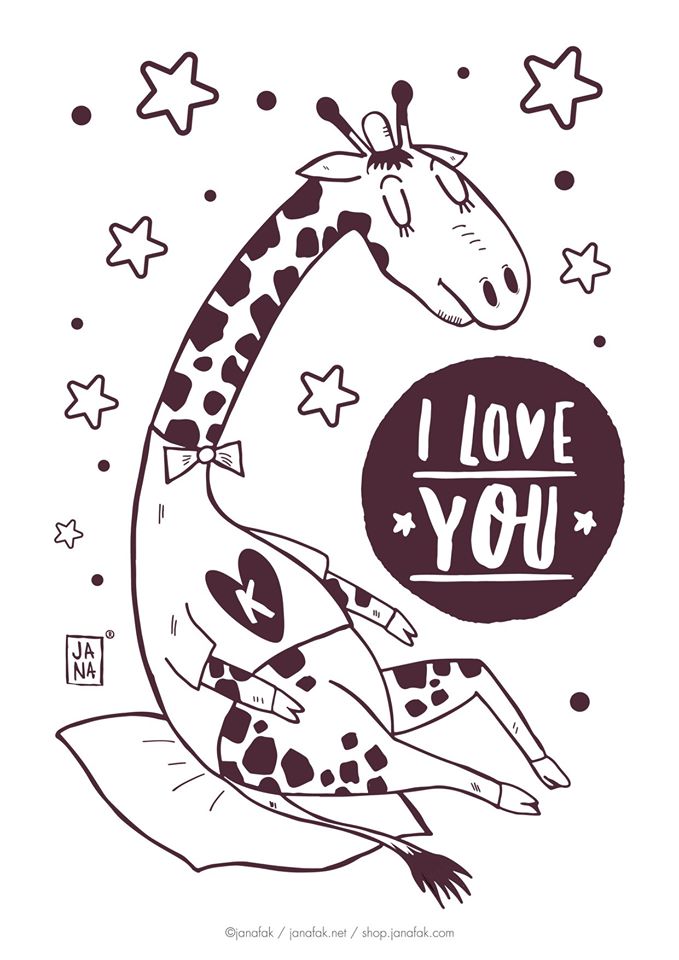 Bodi sočuten 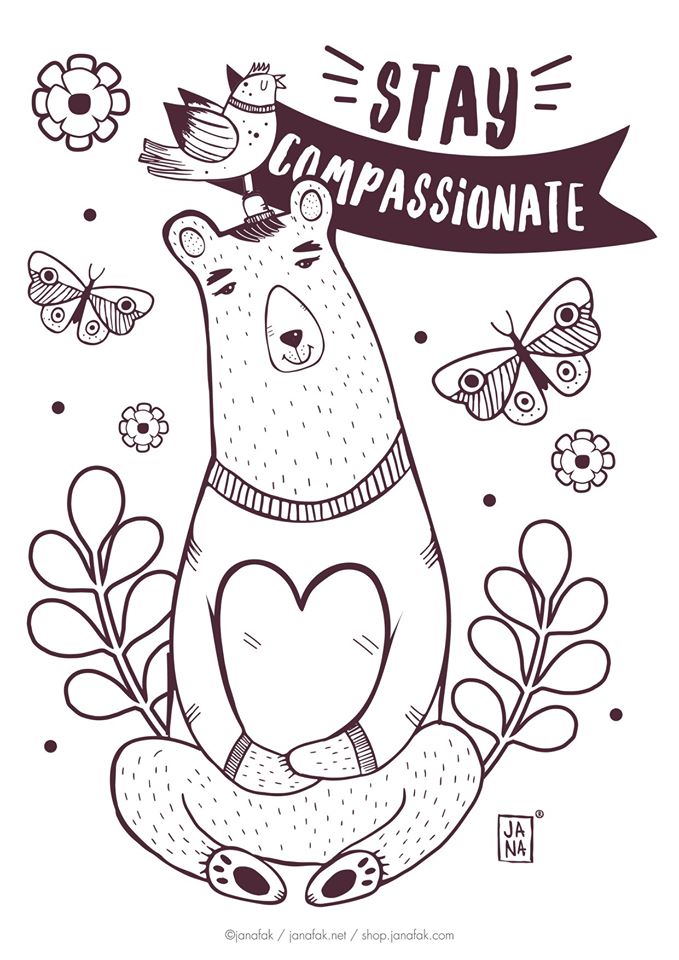 Imej rad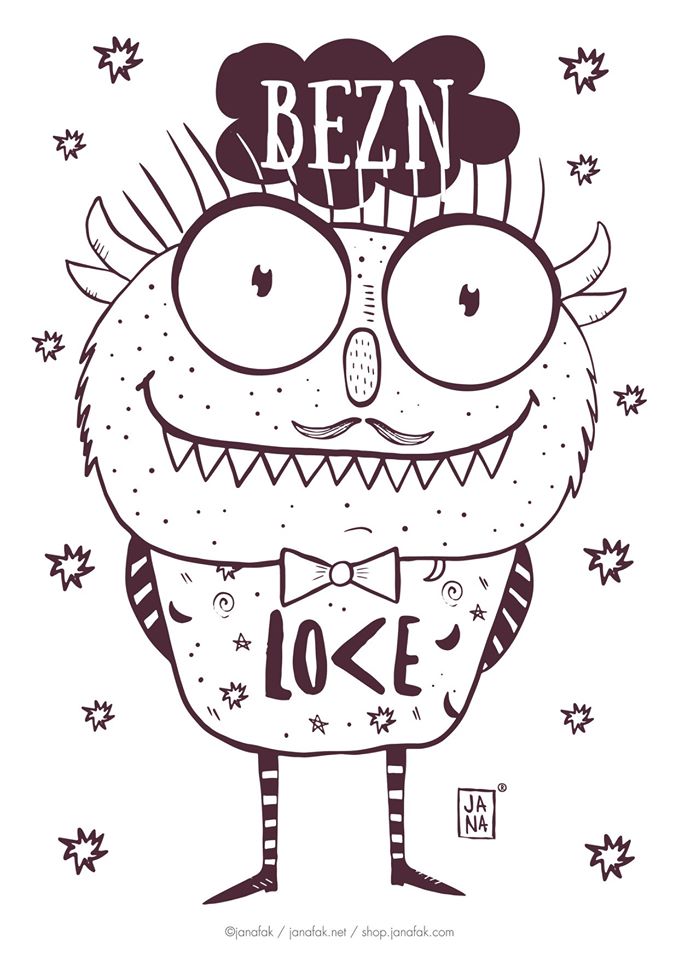 Nikoli se ne vdaj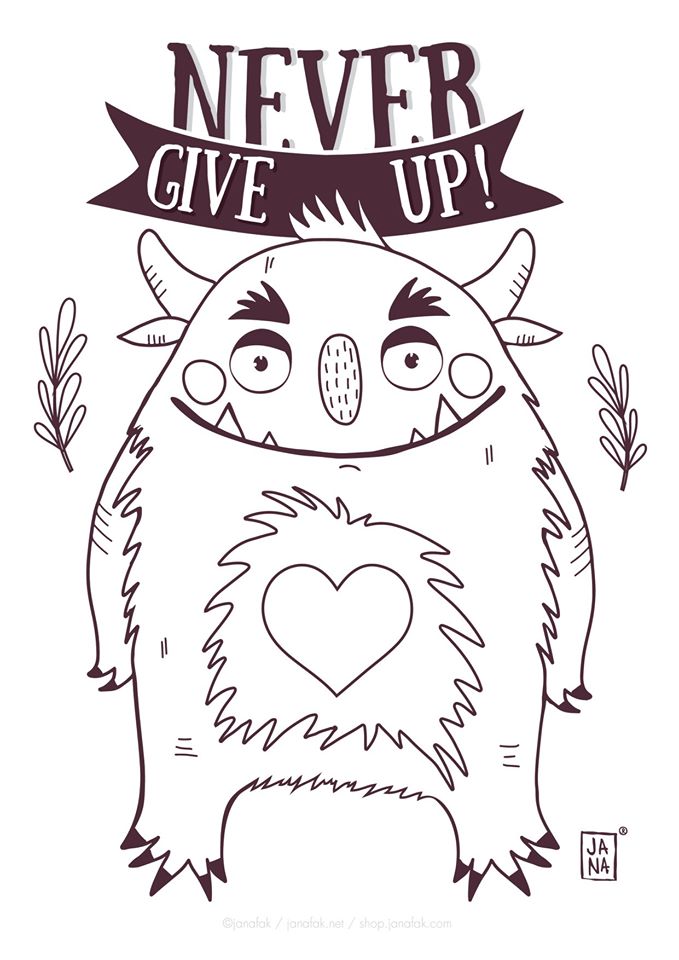 POUČNO IN ZABAVNOKAJ PA TI ZNAŠ?Na otroškem portalu MMC RTV poteka nagradni natečaj za šolarje. V do 3-minutnem videu lahko pokažejo svoje spretnosti, svoj izum ali podelijo svoje misli o svetu. Natečaj je namenjen osnovnošolcem prve in druge triade (1.-6. razred). Natečaj je namenjen ustvarjalnosti in izražanju, otroke pa čakajo nagrade. Več o prijavi na povezavi: https://otroski.rtvslo.si/bansi/prispevek/7395Za kakršnokoli pomoč ali vprašanje sem na voljo: ana.lorger@guest.arnes.siZAPOJ IN ZAPLEŠIČe plešejo zajčki, pa daj še ti! (Ker gre za uporabo spleta, svetujemo nadzor odrasle osebe.)https://www.youtube.com/watch?v=I2lPyRwFKi4&t=75s	PRAVLJICA NA OBISKUPrelistaj knjigo in poslušaj pravljico z naslovom Jaz sem najmočnejši. Zelo zanimiv konec ima.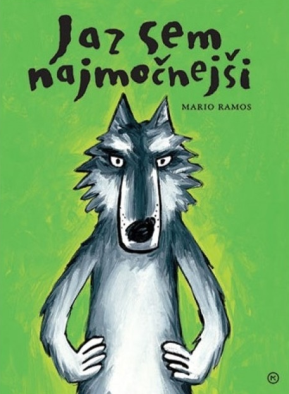 https://www.youtube.com/watch?v=4lxSiRPc-zw&feature=youtu.be